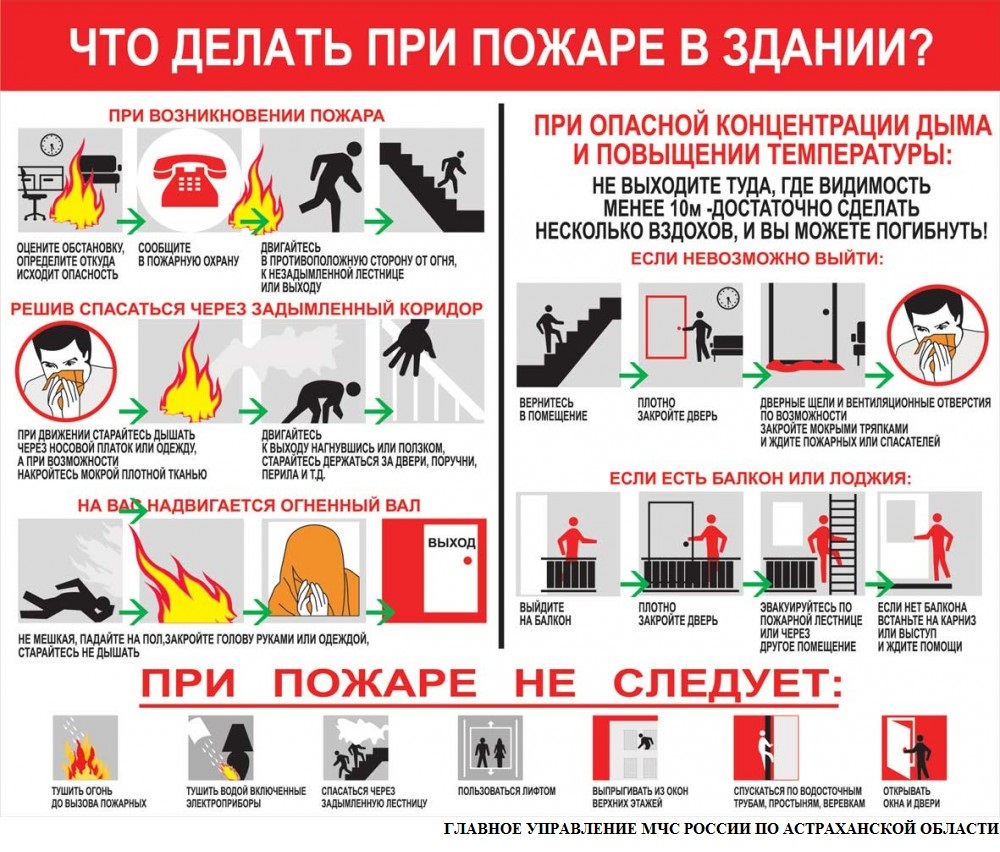 Номер вызова пожарный охраны: 01 - со стационара; 101 - с сотового телефона; 112 - единая дежурно диспетчерская служба.                                                                                                                       13 Отдел надзорной деятельности и профилактической работы УНПР ГУ МЧС России по Пермскому краю